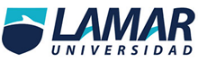 Medicina Basada en Evidencias Actividad 2 parcial 2Rodríguez Alvarado AmandaDr. Hugo Francisco Villalobos LME4148¿Se definió la pregunta claramente?Sí¿Se especificó la condición que se estudia?Si,  habla de la relación del tabaco como protector o factor de riesgo para EP.¿Se especificó la edad de la población y escenario en el cual se realiza?Se menciona rango de edad hasta la discusión ¿Se especificó la estrategia utilizada en la búsqueda de los artículos?Sí, Excerpta Médica,  referencias por estudios anteriores, y consulta de neurólogos y epidemiólogos expertos en el tema.¿Fueron apropiados los criterios utilizados para para seleccionar los artículos de inclusión?Sí¿Se evaluó la validez de los artículos seleccionados?Sí, se extrajo o calculó el riesgo estimado, con su IC 95%, de los estudios encontrados, si era factible.¿Fueron los estudios hechos al azar?No¿Cuál fue el periodo de publicación evaluado?5 años pero  mencionaban que no se tenían restricciones¿Se incorporaron meta análisis en diferentes lenguajes o solo en inglés?El estudio dice que no se tuvo restricciones en respecto ¿Fue el tamaño de la población suficiente?No   determina con exactitud cuántas personas se estudiaron¿Fue el tiempo de seguimiento suficiente para dar una conclusión válida?si, ya que fue el tiempo suficiente para tener resultados relevantes y dar una buena conclusión ¿Fueron los tratamientos o exposiciones similares?Sí¿Se tiene información completa de los métodos utilizados en cada estudio?No, al menos en este estudio, ya que solo dan un pequeño resumen¿Se tiene información de estudios no publicados?No, solamente de las referencias que fueron publicadas¿Se realizó una extracción cuidadosa de los datos?Sí,  ya que se utilizo métodos avanzados para no tener errores ¿Fueron entrenadas las personas encargadas de extraer los datos?Sí, ya que se utilizaron programas de computo y para ello se tenia que tener conocimiento para el buen manejo de la información¿Fueron los encargados de la extracción cegados a las fuentes y a los investigadores?No, se dio a conocer ampliamente lo que se investigaba¿Fueron los resultados de los estudios de utilidad clínica?Sí.  se concluyo que, se recomiendan estudios prospectivos sobre la forma temprana del Parkinson¿Cuáles son los daños, beneficios y costos?¿Se hizo prueba de homogeneidad? Sí, El grado de homogeneidad entre los estudios agrupados se valoró mediante la prueba de chi al cuadradoComo la prueba de homogeneidad tiene una potencia estadística baja , informamos de los efectos aleatorios incluso con la ausencia de un valor significativo de la prueba de  x2